T.C.AKDENİZ ÜNİVERSİTESİGÜZEL SANATLAR  ENSTİTÜSÜ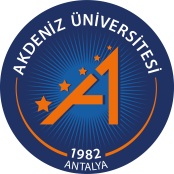 T.C.AKDENİZ ÜNİVERSİTESİGÜZEL SANATLAR  ENSTİTÜSÜTEZ 013DOKTORA   TEZ SAVUNMA SINAV JÜRİSİANABİLİM DALI KURUL KARARI  FORMUEnstitü Müdürlüğüne;	Anabilim  Dalı Doktora Öğrencisi  ……….. nolu  …………………“ ………………….”adlı Doktora tezini tamamlamış olup, Tez Savunma Sınavına girmeye hazırdır. Bilgilerinizi ve gereğini arz ederim. …../……/20….Anabilim Dalı BşkUnv. Adı Soyadı      İmzaSINAV TARİHLERİSINAV TARİHLERİSINAV TARİHLERİÖnerilen sınav tarih ve  saatiÖnerilen sınav tarih ve  saatiII. Öneri olarak sınav tarihi ve saatiBirinci ve ikinci sınav arasında en az on beş (15) gün zaman aralığı olmalıdır.Birinci ve ikinci sınav arasında en az on beş (15) gün zaman aralığı olmalıdır.Birinci ve ikinci sınav arasında en az on beş (15) gün zaman aralığı olmalıdır.Tez Savunma YeriJÜRİ  ÖNERİSİ (ASIL)JÜRİ  ÖNERİSİ (ASIL)KURUMUDanışmanTez İzleme Komitesi ÜyesiTez İzleme Komitesi ÜyesiTez İzleme Komitesi ÜyesiKurum DışıKurum DışıJÜRİ  ÖNERİSİ (YEDEK)JÜRİ  ÖNERİSİ (YEDEK)KURUMUKURUMUKurum DışıTez İzleme Komitesi ÜyesiEk: Anabilim Dalı Kurul Karar tarih ve sayısı